					April 29, 2019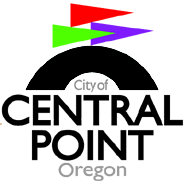 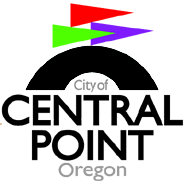 2019/2021 Biennial Budget Meeting/Agenda #1Welcome to the first 2019/2021 biennial budget meeting.We are pleased to have your participation, and sincerely appreciate your assistance with perhaps the single most significant process in preparing for a successful future.Time: 	5:50 pm - Please join us for dinnerPlace:	Council Chambers, 140 South Third St., Central Point, Oregon	--------------------------------------------------------------------------------------------6:3o pm:	Meeting called to orderRoll Call & Call for Nomination of Budget Chair & Secretary: Budget message & general overview		Presentations:Administration/Mayor & CouncilGeneral Fund Revenues/Public Hearing #1Finance/GF Intergovernmental/Reserve Public Works/Parks & RecreationInternal Services: PW Administration/Fleet/FaciltiesDebt Service		Call for motions		Announce budget meeting #2 Meeting adjourned